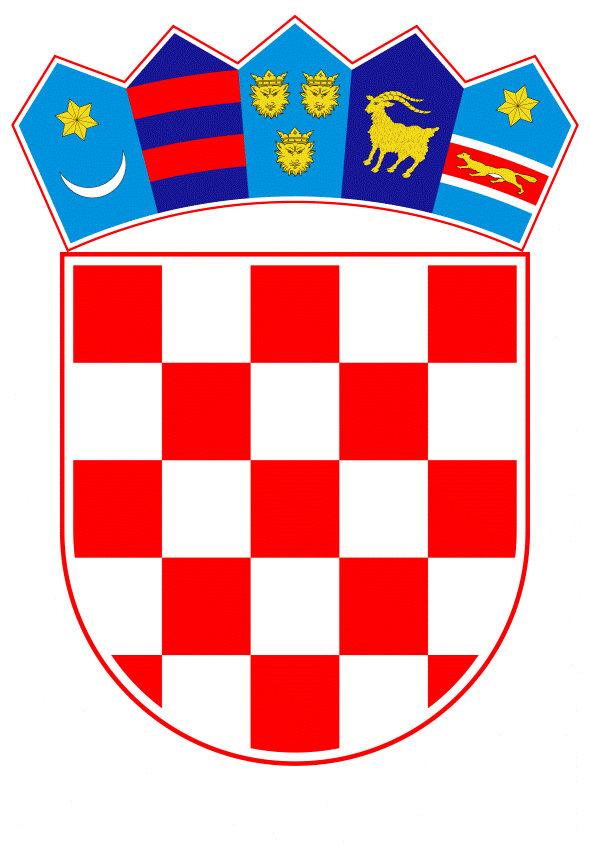 VLADA REPUBLIKE HRVATSKEZagreb, 10. listopada 2019.____________________________________________________________________________________________________________________________________________________________________________________________________________________________________Banski dvori | Trg Sv. Marka 2 | 10000 Zagreb | tel. 01 4569 222 | vlada.gov.hrPRIJEDLOG	Na temelju članka 31. stavka 3. Zakona o Vladi Republike Hrvatske (Narodne novine, br. 150/11, 119/14, 93/16 i 116/18), a u vezi članka 25. stavka 2. Zakona o slobodnim zonama (Narodne novine, br. 44/96, 78/99, 127/00, 92/05, 85/08 i 148/13), Vlada Republike Hrvatske je na sjednici održanoj ……………. 2019. godine donijela Z A K L J U Č A K	Prihvaća se Izvješće o poslovanju slobodnih zona u Republici Hrvatskoj u 2018. godini, u tekstu koji je Vladi Republike Hrvatske dostavilo Ministarstvo gospodarstva, poduzetništva i obrta aktom, Klase: …………, Ur.broj: ………………, od ……………… 2019. godine.Klasa:Ur. broj:Zagreb, PREDSJEDNIKmr. sc. Andrej PlenkovićOBRAZLOŽENJEMinistarstvo gospodarstva, poduzetništva i obrta podnosi Vladi Republike Hrvatske Izvješće o poslovanju slobodnih zona u Republici Hrvatskoj u 2018. godini, sedmo po redu, a Vlada Republike Hrvatske podnosi Izvješće Hrvatskome saboru. Izvješće o poslovanju slobodnih zona u Republici Hrvatskoj u 2018. godini podnosi se sukladno članku 25. Zakona o slobodnim zonama (Narodne novine, br. 44/96, 78/99, 127/00, 92/05, 85/08 i 148/13, u daljnjem tekstu Zakon), a povezano s člankom 20. Zakona o ustrojstvu i djelokrugu ministarstava i drugih središnjih tijela državne uprave (Narodne novine, br. 93/16 i 104/16), prema kojemu je Ministarstvo gospodarstva, poduzetništva i obrta nadležno za obavljanje upravnih i drugih poslova koji se odnose na osnivanje i poslovanje slobodnih zona.U ovome Izvješću prikazano je poslovanje slobodnih zona u 2018. godini na temelju podataka koje se dostavili korisnici koncesija za osnivanje slobodnih zona (za slobodne zone na kopnenom području) odnosno nositelji suglasnosti za osnivanje slobodnih zona (za slobodne zone na lučkom području). Za pojedine pokazatelje poslovanja dana je usporedba s podacima o poslovanju slobodnih zona u 2017. godini, dok se drugi pokazatelji, pojedinačno za svaku slobodnu zonu, promatraju u odnosu na razdoblje od 2014. godine do 2018. godine.Predlagatelj:Ministarstvo gospodarstva, poduzetništva i obrtaPredmet:Izvješće o poslovanju slobodnih zona u Republici Hrvatskoj u 2018. godini – Zaključak Vlade